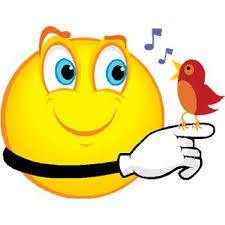 "If you would make a man happy, do not add to his possessions but subtract from the sum of his desires."Seneca